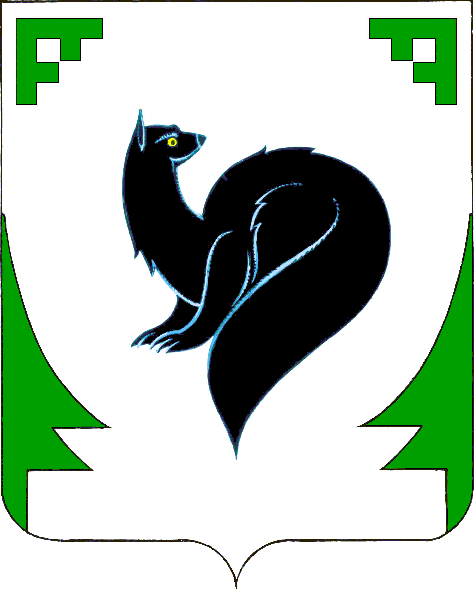 Российская ФедерацияМУНИЦИПАЛЬНОЕ ОБРАЗОВАНИЕХанты-Мансийского автономного округа - ЮгрыГОРОДСКОЙ ОКРУГ ГОРОД   МЕГИОНМуниципальная комиссия по делам несовершеннолетнихи защите их прав в городе Мегионе ПОСТАНОВЛЕНИЕот 22 декабря 2022 года                                                                                                    №90-Кгород Мегион, ул. Садовая, д.7, конференц-зал, 14.15 часов (сведения об участниках заседания указаны в протоколе заседания Комиссии)О мерах, принимаемых по предупреждению самовольных уходов несовершеннолетних из семей, а также из учреждений социальной защиты и здравоохранения.Заслушав и обсудив информацию Департамента образования и молодежной политики администрации города Мегиона, БУ ХМАО-Югры «Мегионский комплексный центр социального обслуживания населения», БУ ХМАО-Югры «Мегионская городская больница», КОУ «Мегионская школа для обучающихся с ограниченными возможностями здоровья» о мерах, принимаемых по предупреждению самовольных уходов несовершеннолетних из учреждений социальной защиты во 2 полугодии 2022 года, Комиссия установила:В общеобразовательных организациях, подведомственных департаменту образования администрации города Мегиона организована профилактическая работа, направленная на выявление и устранение причин и условий, способствующих совершению самовольных уходов несовершеннолетних из семей.С целью профилактики самовольных уходов несовершеннолетних из семей, в общеобразовательных организациях применяется система социальных, правовых, педагогических и психологических мер, направленных на выявление и устранение причин и условий, способствующих безнадзорности и беспризорности несовершеннолетних.По профилактике отклонений в развитии личности и поведении детей и подростков, склонных к самовольным уходам специалистами общеобразовательных организациях проводится по следующим направлениям:психологическая, педагогическая и социальная реабилитация и адаптация подростков, входящих в «группу риска»;межведомственное взаимодействие с учреждениями системы профилактики по розыску обучающихся, совершивших самовольный уход;предотвращение повторных самовольных уходов.Реабилитация и адаптация обучающихся с трудностями в развитии и поведении включает в себя следующую работу:специалистами психолого-педагогической службы проводится диагностика личностной сферы детей с девиантным поведением;социальными педагогами на каждого обучающегося группы «риска» разработан индивидуальный план профилактической работы, в которой отражены следующие данные: виды занятости, трудности социализации, профилактические мероприятия.Работа по предупреждению самовольных уходов несовершеннолетних из семей проводится во взаимодействии с ОПДН ОМВД России по г.Мегиону, МКДНиЗП в городе Мегионе, БУ «Мегионским комплексным центром социального обслуживания населения», МАУ «ЦГиПВ им. Е.И.Горбатова», КУ «Мегионский центр занятости населения», БУ ХМАО – Югры «Психоневрологическая больница им. Св.Преподобномученицы Елизаветы».В образовательных организациях в рамках оперативно-профилактического мероприятия «Подросток» целью которого является обеспечить безопасность детей, защита их прав и законных интересов, предупредить преступления и правонарушения среди несовершеннолетних в летний период проведен первый этап под названием «Права ребенка» проходящий с 4 по 8 июля. Сотрудники полиции провели цикл мероприятий (беседы, лекции, консультации), в лагерях с дневным пребыванием детей на базе образовательных организаций разъяснили ребятам их права, напомнили основы безопасного поведения и способы реагирования на противоправные действия со стороны взрослых, в целях профилактики преступлений, связанных с незаконным оборотом наркотических средств и тайным хищением чужого имущества с несовершеннолетними всего охвачено 1130 (АППГ - 1501) несовершеннолетних.За истекший период второго полугодия 2022 года специалистами образовательных организациях проведено:инструктажи, консультации в лагерях с дневным пребыванием детей по вопросам профилактики совершения преступлений и правонарушений несовершеннолетними и в отношении них охвачено 1130 (АППГ - 1501) несовершеннолетних;в летний период на территориях образовательных организаций была организована занятость детей по месту жительства, работали кружки, секции, клубы по интересам, спортивные площадки, что позволило организовать занятость несовершеннолетних;вручение социальными педагогами памяток несовершеннолетним и родителям находящиеся в СОП, несовершеннолетними и родителям, из семей, находящиеся в СОП «Мера ответственности за незаконный оборот наркотиков»; «Информация о предупреждении жестокого обращения с детьми», «Информация по предупреждению противоправных действий в отношении несовершеннолетних, а также о последствиях совершения противоправных действий несовершеннолетними» охвачено 89 семьи, распатронено 90 (АППГ - 46) памяток.классные часы на тему: «Права и обязанности несовершеннолетних», «Твои ресурсы», «Дом, который построим МЫ или Мои жизненные ценности»; «Привычки – хорошие и плохие», «Уход из дома, который может причинить вред здоровью и жизни несовершеннолетних детей», «Конструктивное поведение в конфликтных ситуациях», «Профилактика противоправных нарушений и формирование законопослушного поведения детей и подростков», «Урок безопасности», «Опасность! Заброшенные строения», «Внимание! Опасная компания!» 5907(АППГ - 5947) обучающихся;с обучающимися проведены групповые беседы, в том числе с приглашением сотрудника ОПДН ОМВД России по г. Мегиону направленные на формирование законопослушного поведения несовершеннолетних «Ответственность несовершеннолетних за совершение преступлений и правонарушений»; «Профилактика самовольных уходов»; «Умей сказать НЕТ», количество бесед 221 (АППГ - 152) охват 5587(АППГ - 3606) обучающихся;консультаций, по направлениям: родительское отношение, внутрисемейные отношения, общение родителей и детей, проблемы воспитания и психологическое развитие 110 (АППГ – 113) родителей;с родителями, состоящими в реестре семей, находящихся в социально – опасном положении, ежемесячно проводится профилактическая работа со стороны социального педагога, педагога – психолога, классного руководителя, включающая в себя посещение по месту жительства, проведение профилактических бесед, инструктажей, консультаций, направленных на стабилизацию детско-родительских отношений в семье, исполнение родительских обязанностей по воспитанию, обучению и содержанию несовершеннолетних детей, охват семей 89 (АППГ- 97);в сентябре организованы общешкольные родительские собрания в общеобразовательных организациях, с участием представителей ОМВД России по городу Мегиону по вопросу предупреждения совершения в отношении несовершеннолетних противоправных действий, доведена информация: о правах и обязанностях родителей (законных представителей) несовершеннолетних, в том числе, предусмотренных статьями 63 и 64 Семейного кодекса РФ, в соответствии с которыми защита прав и интересов детей возлагается на их родителей; родителя обязаны заботится о здоровье, физическом психическом, духовном и нравственном развитии своих детей; о необходимости осуществлять контроль за времяпровождением несовершеннолетних в целях исключения допущения возможного нахождения детей в ситуации представляющей опасность их жизни и здоровью, а также в целях предупреждения совершения противоправных действий, в том числе предусмотренных главой 18 УК РФ; о требованиях, предусмотренных п.2. ст. 1 ФЗ «О полиции», в соответствии с которым полиция незамедлительно приходит на помощь каждому, кто нуждается в ее защите от преступных и иных противоправных действий охвачено 6670 (АППГ - 3653) родителя (законных представителей);профилактическая информация для родителей: сведения, по предупреждению совершения в отношении несовершеннолетних противоправных действий; «Ответственность родителей за нахождение несовершеннолетних без сопровождения законных представителей в ночное время», «Последствия правонарушений для несовершеннолетних», «Административная и уголовная ответственность несовершеннолетних», «Как не стать вовлеченным в совершение преступление», о необходимости осуществлять контроль за времяпровождением несовершеннолетних, «Как не стать жертвой преступления» размещена на официальных сайтах образовательных организациях, также информация направлена по посредством цифровой образовательной платформы ХМАО-Югры «Электронный журнал» охвачено 7016 (АППГ - 7120) родителей (законных представителей);На официальных сайтах общеобразовательных организаций размещены, распространены посредством цифровой образовательной платформы Ханты-Мансийского автономного округа - Югры «Электронный журнал» памятки для родителей, направленных на профилактику самовольных уходов несовершеннолетних из семей, «Агрессия или переговоры? 5 советов родителям»; Единая социально-психологическая служба «Телефон доверия» в Ханты-Мансийском автономном округе – Югре проводит акцию «Тревога. Проблема или ресурс?»; «Ночное время» – это законодательная мера, направленная на защиту детей и запрещающая им находиться на улице и в общественных местах без сопровождения родителей (законных представителей) в ночное время суток, а также о необходимости регулярного контроля за времяпровождением несовершеннолетних, охват 7085 (АППГ-7114) родителей.Аналогичные мероприятия по предупреждению самовольных уходов несовершеннолетних проводятся в БУ ПО «Мегионский политехнический колледж», КОУ ХМАО – Югры «Мегионская школа для обучающихся с ограниченными возможностями здоровья».Во 2 полугодии 2022 года случаев самовольного ухода из БУ ХМАО – Югры «Мегионская городская больница не зафиксировано (АППГ-0).При поступлении в детское отделение проводится разъяснительная работа с детьми и их родителями по правилам внутреннего распорядка в отделении, повышенное внимание со стороны медицинских работников уделяется детям из неблагополучных семей. Контроль над детьми в отделениях нашего учреждения, находящихся на лечении без родителей, возлагается на постовых медицинских сестер. При нахождении ребенка в отделении с родителем, контроль над ребенком осуществляется совместно.Во втором полугодии 2022 года в отделение для несовершеннолетних «Социальный приют» (по состоянию на 07.12.2022) зачислено на социальное обслуживание 11 несовершеннолетних (АППГ – 6), из них 1 несовершеннолетний, склонный к самовольным уходам из семьи (АППГ – 2). За отчетный период факты самовольных уходов несовершеннолетних из учреждения отсутствуют.В отделении психологической помощи гражданам на профилактическом учете состоит 89 несовершеннолетних, из них 5 несовершеннолетних, склонных к самовольным уходам из семьи (АППГ – 3). По состоянию на 07.12.2022 повторные самовольные уходы данных несовершеннолетних из дома отсутствуют.За отчетный период в целях профилактики самовольных уходов в отделении для несовершеннолетних «Социальный приют» проведены следующие мероприятия: беседы с несовершеннолетними по вопросам соблюдения режимных моментов и правил внутреннего распорядка в отделении: 18 мероприятия /11 участника (АППГ – 24 мероприятий/6 участников);осуществлялось взаимодействие с образовательными организациями, в которых обучаются несовершеннолетние, направленные на предупреждение или решение проблем учебного характера, предупреждение эмоционального дискомфорта связанного с вопросами учебного характера: 48 мероприятие/11 участников (АППГ – 35 мероприятия/4 участников);проведение психодиагностики, направленной на выявление и анализ эмоционального состояния и индивидуальных особенностей личности несовершеннолетнего, влияющих на отклонения в его поведении и взаимоотношениях с окружающими людьми: 11 несовершеннолетних (АППГ – 6 несовершеннолетних); организация занятости несовершеннолетних отделения для несовершеннолетних «Социальный приют» в свободное время: 66 мероприятий/11 участника (АППГ – 60 мероприятий/6 участников);консультирование, индивидуальные и групповые коррекционно-профилактические занятия, направленные на стабилизацию психо-эмоционального состояния несовершеннолетнего, коррекцию детско-родительских отношений, предупреждение девиаций в поведении подростка, обучение конструктивному взаимодействию в условиях детского коллектива: 28 мероприятия/8 участников (АППГ – 32 мероприятия/6 участников);социально-психологическое консультирование, оказание психологической помощи и поддержки, психологическая коррекция, направленные на преодоление и профилактику отклонений в эмоциональном состоянии и поведении несовершеннолетних (неблагоприятных форм эмоционального реагирования и стереотипов поведения, нарушений общения); обучение конструктивному поведению в конфликтных ситуациях; организация условий для снятия психоэмоционального напряжения, профилактику депрессивных состояний: 40 мероприятий/11 участника (АППГ – 28 мероприятий/6 участников);просветительская работа с родителями несовершеннолетних подросткового возраста, несовершеннолетних, склонных или имеющими факты совершения самовольных уходов в виде собеседований, оказания консультативной помощи: 1 родитель (АППГ – 2);тематические беседы с несовершеннолетними («Путь к себе», «Жизнь – это…»), привлечение их к индивидуальным и групповым коррекционно-развивающим занятиям, направленным на профилактику самовольных уходов из учреждения и семьи: охвачено 1 подростков (АППГ – 2).В отделении психологической помощи гражданам проведены следующие мероприятия:психодиагностика, направленная на выявление и анализ эмоционального состояния и индивидуальных особенностей личности несовершеннолетнего, нарушений детско-родительских отношений, влияющих на отклонения в его поведении и взаимоотношениях с окружающими людьми, охвачено 80 несовершеннолетних (АППГ – 86); психологическое и педагогическое консультирование, индивидуальные коррекционно-профилактические занятия, направленные на стабилизацию психо-эмоционального состояния несовершеннолетнего, коррекцию детско-родительских отношений, формирование правовой культуры и законопослушного поведения, проведено 612 мероприятий/80 несовершеннолетних (АППГ – проведено 657 мероприятий/86 несовершеннолетних);психологическое и педагогическое консультирование родителей несовершеннолетних склонных или имеющих факты совершения самовольных уходов из семьи, направленное на коррекцию нарушений детско-родительских отношений, профилактику конфликтных ситуаций в семье, проведено 154 мероприятия/76 родителей (АППГ – проведено 130 мероприятий/64 родителя).В течение периода с работниками отделений проводятся совещания по принятию мер для устранения фактических причин и условий, способствовавших самовольном уходам, а также определения направлений планируемой профилактической работы с несовершеннолетними, зачисленными на социальное обслуживание в учреждение.С целью профилактики самовольных уходов несовершеннолетних из семьи в учреждении проводится информирование родителей несовершеннолетних о проводимой по данному направлению работе. На официальном сайте учреждения размещена информация о возможности получения информационной, психологической помощи, регулярно размещаются анонсы мероприятий и материалы просветительского характера, направленные на повышение психолого-педагогической грамотности граждан, повышение уровня семейной культуры, формирование позитивного образа семьи.За истекший период 2 полугодия 2021 года зафиксировано 3 (АППГ – 2) случая самовольных уходов несовершеннолетних из семей. Данные несовершеннолетние являются обучающимися МАОУ «СОШ №9» - 2 случая, МАОУ «СОШ №4» - 1 случай. Самовольных уходов несовершеннолетних из учреждений социальной защиты и здравоохранения не зарегистрировано (АППГ - 0).Руководствуясь пунктами 1, 2 статьи 14, статьи 16 Закона Ханты-Мансийского автономного округа – Югры от 12.10.2005 №74-оз «О комиссиях по делам несовершеннолетних и защите их прав в Ханты-Мансийском автономном округе – Югре и наделении органов местного самоуправления отдельными полномочиями по образованию и организации деятельности комиссий по делам несовершеннолетних и защите их прав», с целью предупреждения нарушений прав и законных интересов несовершеннолетних, а так же предупреждения безнадзорности и правонарушений несовершеннолетних, КомиссияПОСТАНОВЛЯЕТ:1. Информацию департамента образования администрации города Мегиона, БУ ХМАО-Югры «Мегионский комплексный центр социального обслуживания населения», БУ ХМАО-Югры «Мегионская городская больница», КОУ «Мегионская школа для обучающихся с ограниченными возможностями здоровья» принять к сведению.Срок: 22 декабря 2022 года2. Департаменту образования администрации города Мегиона (Т.Ю.Метринская), БУ ХМАО-Югры «Мегионский комплексный центр социального обслуживания населения» (Вахидова О.А.), отдел социальных координаторов КУ «Агентство социального благополучия населения» (Шевченко О.Н.), БУ ПО Ханты-Мансийского автономного округа-Югры «Мегионский политехнический колледж» (Ю.М.Стоянчук), БУ ХМАО-Югры «Мегионская городская больница» (И.П.Чечиков), КОУ «Мегионская школа для обучающихся с ограниченными возможностями здоровья» (Е.В.Масленников):2.1 проводить мониторинг эффективности принимаемых мер по предупреждению самовольных уходов несовершеннолетних.Информацию об исполнении направить в муниципальную комиссию по делам несовершеннолетних и защите их прав города Мегиона:Срок: за 1 полугодие 2023 года – до 20 июня 2023 года3. Департаменту образования администрации города Мегиона (Т.Ю.Метринская):3.1 Обеспечить организацию профилактической работы в общеобразовательных учреждениях на территории муниципального образования город Мегион, направленной на выявление и устранение причин и условий, способствующих совершению самовольных уходов несовершеннолетних из семей.Информацию о принятых мерах, в формате «word» и «pdf», направлять в комиссию по делам несовершеннолетних и защите их прав в городе Мегионе.Срок: до 20 июня 2023 года – по итогам работы в 1 полугодии 2023 года;4. Департаменту образования администрации города Мегиона (Т.Ю.Метринская), БУ ХМАО-Югры «Мегионский комплексный центр социального обслуживания населения» (Вахидова О.А.), отдел социальных координаторов КУ «Агентство социального благополучия населения» (Шевченко О.Н.), БУ ПО Ханты-Мансийского автономного округа-Югры «Мегионский политехнический колледж» (Ю.М.Стоянчук), БУ ХМАО-Югры «Мегионская городская больница» (И.П.Чечиков), КОУ «Мегионская школа для обучающихся с ограниченными возможностями здоровья» (Е.В.Масленников):4.1. Организовать распространение информации о профилактических мероприятиях, направленных на устранение причин и условий, способствующих совершению самовольных уходов несовершеннолетних.Информацию об исполнении в формате «word» и «pdf» направить в комиссию по делам несовершеннолетних и защите их прав в городе Мегионе.Срок: до 20 июня 2023 года – по итогам работы в 1 полугодии 2023 года;5. МАОУ «СОШ №1» (А.В. Петряев), МАОУ «СОШ №3 им. И.И. Рынкового» (Дектерева С.В.) разработать и утвердить план дополнительных мероприятий по предупреждению самовольных уходов несовершеннолетних из семьи.Информацию по исполнению плана дополнительных мероприятий по предупреждению самовольных уходов несовершеннолетних из учреждения, в формате «word» и «pdf», направить в комиссию по делам несовершеннолетних и защите их прав в городе Мегионе.Срок: до 20 июня 2023 года – по итогам работы в 1 полугодии 2023 года;Председательствующий на заседании Комиссии:Председатель Комиссии                                                                                А.В. Петриченко